課題１．競技者育成指針・指導者養成指針の理解（読んだらチェックボックスにチェックをいれてください）　　競技者育成指針　　　指導者養成指針課題2-1．指導のバックグラウンドおよび指導状況	プロフィール写真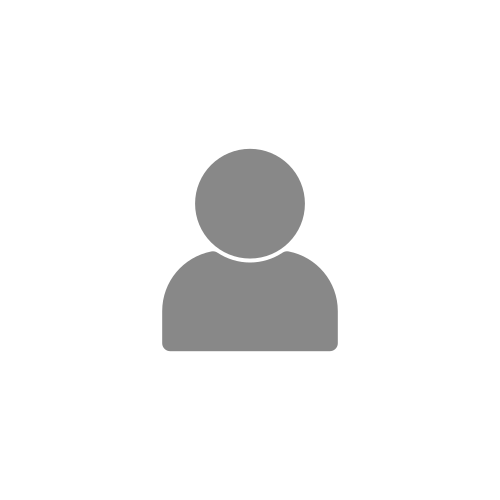 課題2-2．コーチとしての成長計画課題3．安全な活動環境確保のために課題4．部活動および地域クラブの発展についてフリガナ：氏　　名：指導対象年代：指導人数：主な指導場所：自身の専門種目：指導経験年数：チームの指導者数：保有指導者資格：保有指導者資格：スポーツ経験（他競技）：スポーツ経験（他競技）：ストロングポイント(長所)：ストロングポイント(長所)：